We should have a school poolBy Lucy MorrisonAt St Mary's primary school we should have a pool so we can be cool in the hotter days, have swimming lessons at school and the community can use it.If we have a school pool we can prevent heat stroke. Which also means we don’t have to play inside when it is over 30 degrees. It will keep us calm because the heat will not get to us because the pool will keep us cool.If we get a school pool we won’t have to travel which leads me to my next point. It will save lots of the schools money with fuel, swimming lessons and paying the bus driver. We can have more swimming lessons if we have a school pool so we don’t just have six swimming lessons every year.We can have brain breaks which will help with our learning that helps us focus more and help us get smarter. It could also help us get more people to come to school which makes us have more friends. We could give up a break so we can swim in the pool. We all know Mr O loves fundraisers so we can make a pool party fundraiser with toys for the pool and floaties, snacks and even pool lights. The pool could go next to the shipping container or in the old bus shed.We should get a school pool for St Mary’s Primary School so we can all use it for learning, prevent heat stroke, fundraising and it will save the school money for more school stuff. 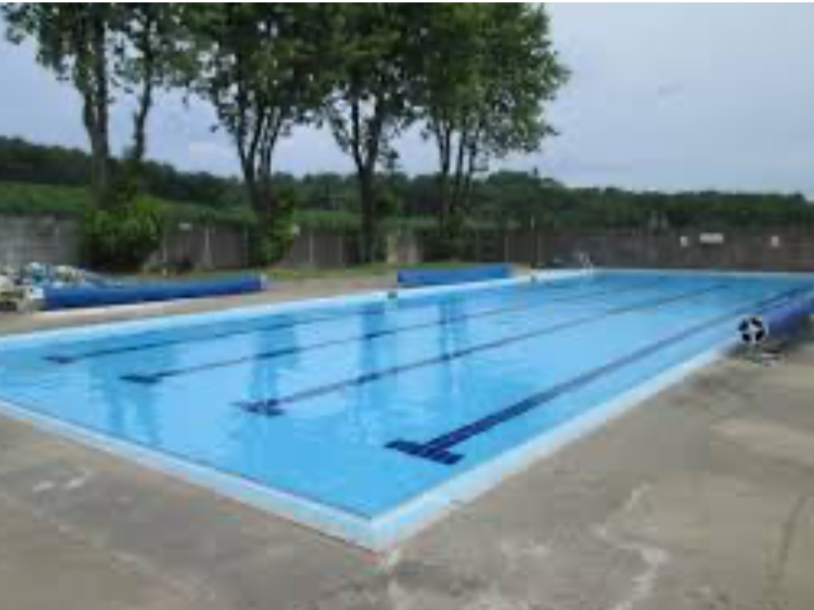 